Васіль Макаравіч Туркевіч (1931-2002) – педагог, краязнаўца. Нарадзіўся 1 жніўня 1934 г. у вёсцы Ракітна Лунінецкага павета Палескага ваяводства (цяпер Лунінецкага раёна Брэсцкай вобласці). У 1952 г.закончыў Язвінскую сямігодку з пахвальнай граматай, потым паступіў у Пінскае педагагічнае вучылішча імя А. С. Пушкіна. Вучоба прыпынялася на два гады — адслужыў у Савецкай арміі ва Украіне. Скончыўшы вучылішча, вярнуўся ў родную вёску, працаваў настаўнікам пачатковых класаў Ракітнянскай сямігадовай школы (1957–1958), затым узначальваў Церабунскую пачатковую школу Драгічынскага раёна (1958–1964). Калі школу ў Церабуні закрылі, яго накіравалі ў Моладава. Трыццаць тры гады (1964–1997) выкладаў беларускую мову і літаратуру ў Моладаўскай сярэдняй школе Іванаўскага раёна. Васіль Макаравіч прысвяціў выкладанню роднай мовы і літаратуры амаль усё сваё працоўнае жыццё. У 1962 г. паступіў вучыцца завочна на філалагічны факультэт Брэсцкага педагагічнага інстытута імя А. С. Пушкіна. Да настаўніцкай працы падыходзіў творча, распрацаваў сваю сістэму навучання беларускай мовы і літаратуры, выкарыстоўваючы схемы, табліцы, карткі. Шмат увагі ўдзяляў метадычнай рабоце. Дакладчык на Усесаюзных педагагічных чытаннях у Ташкенце (1988), Пензе (1991). Праводзіў аўтарскія курсы ў Брэсце, Віцебску, Мінску. У 1988 г. яму было прысвоена ганаровае званне «Заслужаны настаўнік Беларускай ССР». Дэлегат апошняга Усесаюзнага з’езда работнікаў народнай адукацыі ў Маскве (1988). Лаўрэат усесаюзнай прэміі імя Н. К. Крупскай за заслугі ў навучанні і камуністычным выхаванні. Апублікаваў шэраг артыкулаў аб сваім педагагічным вопыце ў часопісах і «Настаўніцкай газеце». У 1988 г. выйшла кніга В. М. Туркевіча «Творчасці зярняты залатыя», у якой ён дзяліўся сваімі напрацоўкамі ў выкладанні прадмета. У 1992 г. з’явілася другая яго кніга — «Урокі роднай мовы», дзе педагог распавёў аб праблемах павышэння цікавасці да вывучаемага матэрыялу, паляпшэння якасці яго засваення. Працу педагога Васіль Макаравіч спалучаў з актыўнай творчай дзейнасцю — публіцыстычнай, краязнаўчай, паэтычнай і інш. Вершы пісаў з юнацтва, у час вучобы ў Пінску наведваў літаратурнае аб’яднанне пры газеце «Полесская правда». Публікаваліся вершы ў раённым, абласным і рэспубліканскім друку. Некаторыя яго вершы пакладзены на музыку самадзейным кампазітарам М. С. Юрко. З 1952 г. Васіль Туркевіч вёў дзённікі, збіраў архіў. Шмат друкаваўся ў іванаўскай раённай газеце «Чырвоная звязда», абласной газеце «Заря», у рэспубліканскай перыёдыцы. Яго непакоілі грамадска-публіцыстычныя і гісторыка-краязнаўчыя тэмы. Усяго ў газетах і часопісах надрукавана 411 матэрыялаў В. М. Туркевіча. Правёў вялікую работу па зборы матэрыялаў для гісторыка-дакументальнай хронікі «Памяць. Іванаўскі раён» (2000) і падрыхтоўцы яе да выдання. У рукапісах засталіся паэмы «Пагоны», «Трывогі нам хапала», «Майго юнацтва крокі», мемуары «Хроніка майго дзяцінства», «Накіды партрэтаў знаёмых», «Сустрэчы», даведнік «Маё асяроддзе» і інш. В. М. Туркевіч памёр 20 ліпеня 2002 г. у в. Моладава. 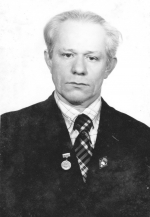 Працы В. М. ТуркевічаПамяць. Іванаўскі раён гіст.-дакум. хроніка / уклад.: В. М. Туркевіч, Л. А. Павяльчук. – Мінск : БЕЛТА, 2000. – 591 с. : іл.Урокі роднай мовы праблемы павышэння цікавасці да вывучаемага матэрыялу, паглыблення якасці яго засваення / Васіль Туркевіч. – Мінск : Універсітэцкае, 1992. – 175 с. – (Бібліятэка серыі «Універсітэт — школе»).Творчасці зярняты залатыя... метадычныя эцюды настаўніка / Васіль Туркевіч ; пад рэд. і прадм. М. Г. Яленскага. – Мінск : Народная асвета, 1988. – 110 с.Сцежкамі перажытага: [успаміны] / Васіль Туркевіч // Чырвоная звязда. Іванава, 2001. 19 кастрычніка. С. 5.Час прыспешвае ; Дзівакі: [вершы] / Васіль Туркевіч // Народная трыбуна. 2001. 28 ліпеня.Моладава: погляд з другога берага: [пра апошняе пакаленне моладаўскіх Скірмунтаў] / Васіль Туркевіч // Чырвоная звязда. Іванава, 2001. 25 красавіка.Моладаўскi звон: памылка ў паўстагоддзя?: [пра помнiк мастацкага лiцця — Моладаўскi звон, адлiты ў 1533 г.] / Васіль Туркевiч // Чырвоная звязда. Iванава, 2000. 27 чэрвеня.Жыццё на «Крэсах» [пра Іванаўшчыну ў міжваенны час] / Васіль Туркевіч // Чырвоная звязда. Іванава, 1999. 27 жніўня. С. 2.З дзённіка ўчарашняга настаўніка / Васіль Туркевіч // Настаўніцкая газета. 1998. 19 лютага.Завейны снежань 96-га[дзённікавыя запісы] / Васіль Туркевіч // Аб жыцці і дзейнасці В. М. Туркевіча.В.М. Туркевіч і ЛунінецТуркевіч, В. “Тут да настаўнікаў адносяцца па людску…”/ Васіль Туркевіч; запісала Т. Канапацкая //Ленінскі шлях. 1998. (№ 152).Туркевіч, В. Лунінецкія навіны няхай будуць добрымі! / Васіль Туркевіч // Лунінецкія навіны. 2000. 4 мая.